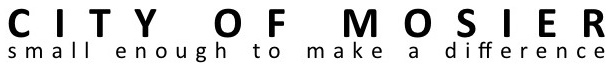 AGENDA
REGULAR CITY COUNCIL MEETING
September 2nd, 2015 no earlier than 6:30 P.M.
Mosier Senior Center at 500 East Second Ave.Note: All public meeting locations are handicapped accessible. Please let the City Recorder know if you will need any special accommodations to attend any meeting. Call (541) 478-3505 for more information. Oregon Relay Service 1-800-735-2900I6:30pm               Call to Order (please silence or turn-off cell phones)IIAgenda corrections or additions
 IIIBusiness from the Audience-- This is an opportunity for Mosier residents and anyone else to express concerns, needs, or opportunities.  Please keep your comments succinct and under five minutes.  You may bring in written materials for Council and Staff to review.  The Mayor can assign the issue to a future Council meeting, to a Council Committee, or to staff.  Please realize that council cannot offer any response immediately, but will give the matter due consideration. 10 minutesIVApproval of CC Minutes, August 5th, 2015VApproval of July Financials/Payroll:  July Financial PacketVIBUSINESS1.6:45 pmFinancial Report (Angie Wilson, Finance Director)10 min2.6:55 pmCity Water Sales Policy:  Staff Report5 min3.7:00 pmHeal Cities Resolution #2015-12:  Heal Cities Information5 min4.7:05 pmCouncil Discussion regarding Tobacco-free Parks10 minCH2M. Contract Amendment #72015 Arens and Associates (Auditor) Agreement5.7:15 pmCity Events Discussion:Will and Maggie Kitchen,  Bow FestivalMosier .25k Run/Walk September 12thHistoric Columbia River Highway Centennial 2016Christmas Tree Lighting event 201530 min6.7:55 pm10 min7.8:05 pmAction Item Check-in (See Minutes)10 minVII8:15 pmCorrespondence/Staff/Council reportsCommittee Reports10 min8:25 pmAdjourn  